MAY 2017   CCHS mountain bike team RIde Leader Calendar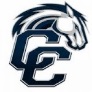 *	Ride leaders need to sign in to the NICA PITZONE.  Please submit your receipt via our reimbursement form on cchsmtb.com and we will pay for that. We do NOT pay for background checks. *	please visit www.nationalmtb.org, click coaching/coach licensing program whre you will find links to complete risk management webinars and CDC Concussion Training online.  Please Submit your completion results to your NICA account.*	Please attend 1 or 2 trainings offered in addition to the ORIENTATION on April 29th.*	Ride Leaders should familiarize themselves with TeamSnap and it’s use.  Please mark your availability so we can plan on your for events and rides.SundaySundayMondayMondayTuesdayTuesdayWednesdayWednesdayThursdayThursdayFridayFridaySaturdaySaturdayAPRIL 20th OR APRIL 27th: Ride Leader First Aid and CPR Summit Academy JR High (free of charge) 6-10pm	SATURDAY APRIL 29 – RIDE LEADER ORIENTATION 8 AM SUMMIT ACADEMY JR HIGHAPRIL 20th OR APRIL 27th: Ride Leader First Aid and CPR Summit Academy JR High (free of charge) 6-10pm	SATURDAY APRIL 29 – RIDE LEADER ORIENTATION 8 AM SUMMIT ACADEMY JR HIGHAPRIL 20th OR APRIL 27th: Ride Leader First Aid and CPR Summit Academy JR High (free of charge) 6-10pm	SATURDAY APRIL 29 – RIDE LEADER ORIENTATION 8 AM SUMMIT ACADEMY JR HIGHAPRIL 20th OR APRIL 27th: Ride Leader First Aid and CPR Summit Academy JR High (free of charge) 6-10pm	SATURDAY APRIL 29 – RIDE LEADER ORIENTATION 8 AM SUMMIT ACADEMY JR HIGHAPRIL 20th OR APRIL 27th: Ride Leader First Aid and CPR Summit Academy JR High (free of charge) 6-10pm	SATURDAY APRIL 29 – RIDE LEADER ORIENTATION 8 AM SUMMIT ACADEMY JR HIGHAPRIL 20th OR APRIL 27th: Ride Leader First Aid and CPR Summit Academy JR High (free of charge) 6-10pm	SATURDAY APRIL 29 – RIDE LEADER ORIENTATION 8 AM SUMMIT ACADEMY JR HIGHAPRIL 20th OR APRIL 27th: Ride Leader First Aid and CPR Summit Academy JR High (free of charge) 6-10pm	SATURDAY APRIL 29 – RIDE LEADER ORIENTATION 8 AM SUMMIT ACADEMY JR HIGHAPRIL 20th OR APRIL 27th: Ride Leader First Aid and CPR Summit Academy JR High (free of charge) 6-10pm	SATURDAY APRIL 29 – RIDE LEADER ORIENTATION 8 AM SUMMIT ACADEMY JR HIGHAPRIL 20th OR APRIL 27th: Ride Leader First Aid and CPR Summit Academy JR High (free of charge) 6-10pm	SATURDAY APRIL 29 – RIDE LEADER ORIENTATION 8 AM SUMMIT ACADEMY JR HIGHAPRIL 20th OR APRIL 27th: Ride Leader First Aid and CPR Summit Academy JR High (free of charge) 6-10pm	SATURDAY APRIL 29 – RIDE LEADER ORIENTATION 8 AM SUMMIT ACADEMY JR HIGH123New Team Members Skills Workshop 6pmCCHS 456Ride Leaders Only Training 7:30 am EQ78910Skills Training6pm CCHS11121314151617Skills Training6pm CCHS181920Ride Leaders Only Training 7:30 am EQ21222324Skills Training6pm CCHS2526272829